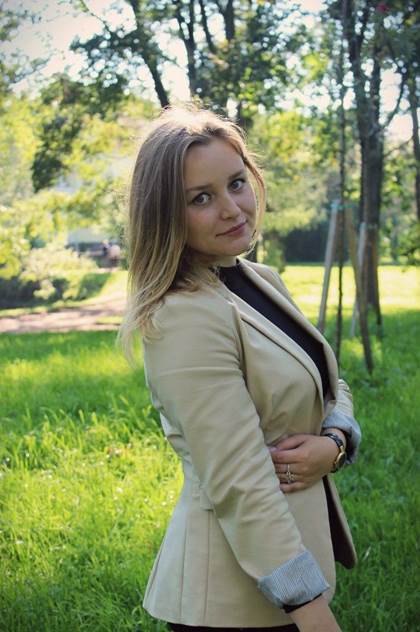 Автор: Дубровина Александра Вячеславовна Дата рождения: 11.05.1996Образование: РГПУ им. А. И. Герцена, магистр, факультет химии Место работы: ГБОУ школа № 568 Красносельского  района г. Санкт-ПетербургаФедеральный государственный образовательный стандарт основного общего образования. Приказ Минобрнауки от 29.12.2014, № 1644.Электронная библиотека диссертаций [Электронный ресурс] – Режим доступа: https://www.dissercat.com/